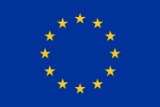 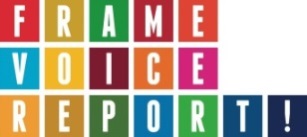 Rapport narratif Frame, Voice, Report !L’ensemble du rapport ne doit pas excéder 5 pages (page de couverture non incluse).Contribution aux objectifs de Frame, Voice, Report !Expliquez (en 10 lignes maximum) de quelle manière votre projet a contribué à atteindre les objectifs de Frame, Voice, Report !, à savoir : augmenter l’engagement des citoyens européens pour l’atteinte des Objectifs de développement durable.Atteinte des objectifs du projetDans quelle mesure avez-vous atteint les objectifs de votre projet (section 1.1 du formulaire de candidature) ?De quelle manière le projet a fait la distinction entre « sensibilisation » et « engagement » et a travaillé ces deux aspects ?Décrivez des résultats inattendus atteints par le projet.Décrivez les problèmes que vous avez rencontrés et comment vous les avez résolus.Résultats et activitésPrécisez combien de personnes ont été touchées par vos activités (à comparer avec le nombre estimé dans le formulaire de candidature). Parmi ces personnes, précisez le nombre de femmes et le nombre d’hommes (à défaut d’avoir un nombre exact, donnez une estimation).Dans la mesure du possible, déclinez le nombre de personnes touchées par :Personnes informées / personnes engagées en précisant comment vous différenciez une personne informée d’une personne engagée et comment vous avez mesuré cela ;Catégorie d’âge 0-15 ; 16-25 ; 26-39 ; 40-59 ; 60 et plus ;Zone géographique.Pour les campagnes en ligne, merci de fournir le nombre de clicks, de partages, de téléchargements, d’adhésion, etc.N’hésitez pas à transmettre tout autre élément de documentation permettant d’illustrer les effets du projet.Donnez une liste et une brève description des résultats à court terme (produits de communication, évènements, etc.).Donnez une liste des activités menées.Décrivez toute activité prévue après la période de réalisation des projets, mais en lien avec le projet.Apprentissages, mutualisation des connaissances et travail en réseauDécrivez les enseignements que vous avez tirés et les savoirs et savoir-faire acquis en mettant en œuvre ce projet. (en termes  de planification de projet, atteinte et engagement du public ou tout autre domaine)Donnez un ou deux exemples de changements significatifs au sein de votre organisation grâce à votre participation au dispositif Frame, Voice, Report ! (formations, rencontres avec les autres lauréats, travail avec un journaliste…). Un changement significatif peut concerner des connaissances, une posture, des compétences, des comportements…Pouvez-vous identifier un changement dans votre façon de communiquer sur les ODD ? Si oui, donnez un exemple.Autres remarques et observations (facultatif)Si vous deviez de nouveau mettre en œuvre ce projet, que feriez-vous de manière différente ?AutresCommentaires sur l’organisation du dispositif Frame, Voice, Report ! (facultatif)Indiquez tout commentaire et suggestion d’amélioration (du point de vue technique, administratif, financier, etc.) du dispositif Frame, Voice, Report !Pièces obligatoiresLe rapport doit être accompagné d’images, de vidéos, de documents, de captures d’écran ou  toute autre production réalisées durant vos activités.Ces productions doivent être transmises au format PDF ou par des liens internet.  INTRODUCTIONCe rapport narratif est à destination des bénéficiaires d’une subvention Frame, Voice, Report !Il s’agit, pour les bénéficiaires, de rendre compte des résultats (à court et moyen terme) atteints à l’issue de la réalisation du projet, ainsi que des connaissances et compétences acquises au cours du processus d’accompagnement Ce rapport s’inscrit dans une démarche d’apprentissage et de suivi mise en œuvre par les animateurs du dispositif Frame, Voice, Report !. Il permet aussi de répondre aux exigences de redevabilité de la Commission européenne.RESACOOP fera un retour sur ce rapport dans un délai maximum de 2 mois.Les pièces obligatoires à joindre à ce rapport sont mentionnées au paragraphe 7.OrganisationTitre du projetPersonne contact(nom et adresse e-mail)Dates du projet(début et fin)Budget prévisionnel€Dépenses réalisées€DateNomAdresse e-mailSignatureObjectifs (section 1.1 du formulaire de candidature)Niveau d’atteinte de ces objectifs Expliquer de manière détaillée le pourquoi du niveau d’atteinteComplètement/partiellement/pas du toutQuantité produite / distribuéeFocus sur l’égalité entre les sexesFocus sur le changement climatiqueFocus sur les migrationsLien (si possible)Ex : évènement,article, brochure, publication, page internet, etc.NombreCochez la case ou nonCochez la case ou nonCochez la case ou nonInsérez un lien vers un site internet, une page facebook..)